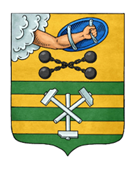 ПЕТРОЗАВОДСКИЙ ГОРОДСКОЙ СОВЕТ22 сессия 29 созываРЕШЕНИЕот 24 ноября 2023 г. № 29/22-322О внесении изменений в Решение Петрозаводского
 городского Совета от 26.02.2020 № 28/29-586 
«Об утверждении Правил благоустройства территории 
Петрозаводского городского округа»На основании Федерального закона от 06.10.2003 № 131-ФЗ «Об общих принципах организации местного самоуправления в Российской Федерации», в соответствии с пунктом 31.1 статьи 19 Устава Петрозаводского городского округа Петрозаводский городской СоветРЕШИЛ:1. Внести следующие изменения в Правила благоустройства территории Петрозаводского городского округа, утвержденные Решением Петрозаводского городского Совета от 26.02.2020 № 28/29-586:1.1. В статье 4:1.1.1. Пункт 6 изложить в следующей редакции:«6. Фасад − наружная поверхность стены, ограждающей здание, строение, сооружение, как правило, самонесущей, включая навесные стены, наружную облицовку или другие виды наружной чистовой отделки, в том числе входные группы.».1.1.2. Дополнить пунктами 41, 42 следующего содержания:«41. Паспорт фасада объекта капитального строительства (здания, строения, сооружения) – документ, установленной формы, содержащий 
в текстовой и графической форме информацию о цветовом решении фасада объекта, используемых отделочных материалах и эскизный проект 
по изменению фасада. 42. Входная группа – часть здания, строения, сооружения, являющаяся совокупностью архитектурных и инженерных элементов на входе в здание, строение, сооружение: тамбур, крыльцо, пандус, навес, колонны, лестницы, козырек, ограждение и другие элементы, выполняющие декоративную и защитную функции.».1.2.  В абзаце первом пункта 2 статьи 24 после слов «жилых домов» дополнить словами «, домов блокированной застройки».1.3.  Статью 26 изложить в следующей редакции:«Статья 26. Требования к внешнему виду и содержанию фасадов зданий, строений и сооружений 1. Собственники зданий, строений, сооружений и помещений в них, иные законные владельцы, а также иные лица, ответственные за эксплуатацию зданий, строений, сооружений, обязаны:а) обеспечивать надлежащее содержание фасадов зданий, строений, сооружений и их конструктивных элементов (балконов, лоджий, водосточных труб);б) своевременно принимать меры по ремонту, реставрации и покраске фасадов зданий, строений, сооружений и их отдельных конструктивных элементов;в) поддерживать в чистоте и исправном состоянии расположенные 
на фасадах зданий, строений, сооружений информационные таблички, указатели с наименованиями улиц и номерами домов. 2. При производстве фасадных работ, устройстве (размещении) элементов благоустройства зданий, строений, сооружений, устройстве козырьков, навесов, размещении дополнительного оборудования на фасаде, элементов организованного наружного водостока, памятных досок, флагодержателей должна быть обеспечена сохранность фасада здания, строения, сооружения.Не допускается наличие видимых загрязнений, в том числе нанесение изображений, граффити и (или) иных надписей на фасадах зданий, строений, сооружений, за исключением изображений уличного искусства (стрит-арт, граффити, муралы) при условии согласования паспорта фасада объекта капитального строительства (здания, строения, сооружения), расположенного на территории Петрозаводского городского округа, в соответствии с пунктами 4 и 7 статьи 26.1 настоящих Правил.Фасады зданий, строений, сооружений не должны иметь повреждений водосточных труб, воронок или выпусков, разрушений их конструктивных элементов (карнизов, фризов, фронтонов), а также отделочного слоя.В случае окрашивания участков стен на фасадах зданий, строений и сооружений цвет покраски выбирать в тон цвета объекта.Обязательным условием при проведении ремонтных работ по окраске фасада является нанесение на фасадные поверхности до уровня 2-го этажа объектов капитального строительства антивандального покрытия.Дополнительные требования при выполнении ремонтных работ 
по изменению фасадов зданий, строений, сооружений, находящихся на территории районов Центр и Зарека, устанавливаются статьей 26.1 настоящих Правил.Требования к внешнему виду и содержанию фасадов зданий, строений, сооружений, установленные настоящими Правилами, распространяются на объекты культурного наследия, включенные в единый государственный реестр объектов культурного наследия (памятников истории и культуры) народов Российской Федерации, выявленные объекты культурного наследия, территории объектов культурного наследия (далее – объект культурного наследия) в части, не противоречащей законодательству об охране объектов культурного наследия.3. Требования к установке вывесок на фасадах зданий, строений и сооружений утверждаются Решением Петрозаводского городского Совета.».1.4. Раздел 4 дополнить статьей 26.1 следующего содержания:«Статья 26.1. Дополнительные требования при выполнении ремонтных работ по изменению фасадов зданий, строений, сооружений, находящихся на территории районов Центр и Зарека1. При расположении здания, строения, сооружения в районах Центр и Зарека г. Петрозаводска не допускается изменение фасадов здания, строения, сооружения, за исключением случаев, когда выполнение работ необходимо 
в целях исключения аварийных ситуаций, несущих угрозу жизни и здоровья граждан, несущей способности конструкций, и в случаях, установленных настоящей статьей.2. Изменением фасада является:а) создание, изменение, в том числе цветового решения, или ликвидация входных групп, в том числе, крылец, навесов, козырьков, карнизов, балконов, лоджий, веранд, террас, эркеров, декоративных элементов, дверных, витринных, арочных и оконных проемов;б) замена облицовочного материала;в) обновление или изменение существующего цветового решения фасада или его частей, нанесение изображений уличного искусства (стрит-арт, граффити, муралы);г) изменение конструкции крыши, материала кровли и цвета кровельного покрытия, элементов безопасности крыши, элементов организованного наружного водостока;д) установка (крепление) или демонтаж дополнительных элементов и устройств. 3. Без согласования допускается изменение фасада в части установки вывесок, соответствующих требованиям, указанным в пункте 3 статьи 26 настоящих Правил, а также указателей с наименованиями улиц и номерами домов, размещаемых в соответствии с пунктом 2 статьи 24 настоящих Правил. 4. Изменение фасада в случаях, предусмотренных подпунктами «б» и/или «в» пункта 2 настоящей статьи, допускается осуществлять в соответствии с паспортом фасада объекта капитального строительства (здания, строения, сооружения), разработанным в составе раздела, касающегося облицовочных материалов и/или цветового решения и/или исполнения изображения уличного искусства (стрит-арт, граффити, муралы), и согласованным с Администрацией Петрозаводского городского округа. 5. Допускается изменение фасада в случаях, предусмотренных подпунктами «а», «г», «д» пункта 2 настоящей статьи, в целях восстановления первоначального внешнего вида здания, строения, сооружения или его улучшения в соответствии с паспортом фасада объекта капитального строительства (здания, строения, сооружения), разработанным в отношении всего фасада и согласованным с Администрацией Петрозаводского городского округа. 6. Допускается изменение фасада здания, строения и сооружения, 
не являющегося объектом культурного наследия, в части остекления оконных проемов и замены дверного полотна балконов и лоджий при условии соблюдения принципа соответствия таких элементов единому характеру существующих на поверхности всего фасада.7. Согласованный паспорт фасада объекта капитального строительства (здания, строения, сооружения) является основанием для начала производства ремонтных работ по изменению фасада.Срок действия согласованного паспорта фасада объекта капитального строительства (здания, строения, сооружения) - 3 года.Порядок согласования и типовая форма паспорта фасада объекта капитального строительства (здания, строения, сооружения) утверждается Администрацией Петрозаводского городского округа.  8. Дополнительные требования, установленные настоящей статьей, не применяются в отношении многоквартирных домов, признанных 
в установленном порядке аварийными и подлежащими сносу или реконструкции, и индивидуальных жилых домов.».1.5. В абзаце четвертом подпункта 3.1 пункта 3 статьи 32 после слов «жилых домов» дополнить словами «, домов блокированной застройки».2. Настоящее Решение вступает в силу после его официального опубликования, за исключением подпункта 1.4 пункта 1 настоящего Решения, вступающего в силу с 01.03.2024.Председатель Петрозаводского городского Совета                                       Н.И. ДрейзисВременно исполняющий обязанности Главы Петрозаводского городского округа                              И.С. Колыхматова